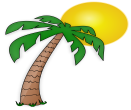 PATIOS DEL MAR II                                                                                                                                                                                                         6648 PATIO LANE                                                                                                                                                                                 BOCA RATON, FL 33433Note: All applicants, 18 years or older, MUST complete a SEPARATE application.NAME:____________________________________________________________________CURRENT ADDRESS__________________________________________________________CITY: ______________________________ STATE _____________________ZIP _________HOME #: _____________________________CELL #: _______________________________     EMAIL: __________________________ SSN: _____________________DOB: ___________ DRIVERS LICENSE & STATE: ___________________________________________________APPLICATION FOR ADDRESS __________ PATIO LANE, BOCA RATON, FL 33433IF PURCHASING: ANTICIPATED CLOSING DATE: __________________________________IF RENTING: LEASE START DATE: ______________________________________________ Note: lease term is no less than 1 year, month to month is prohibited.OTHER OCCUPANTS AND RELATIONSHIP: __________________________________________________________________________________________________________________________________________________________************************************************************************** PETS:  COMMUNITY RESTRICTIONS AND REGULATIONS APPLY                                                                                                                                   REFER TO SIXTH AMENDMENT TO HOA DOCUMENTS @ PATIOSDELMARII.COM                  FOR PURCHASER – VERIFY BREED RESTRICTIONS – NO MORE THAN 2 DOGS PER HOME                                             FOR RENTERS – VERIFY BREED RESTRICTIONS – ONLY 1 DOG (LESS THAN 25lbs) PER HOMELIST ALL PETS, BREEDS AND WEIGHT__________________________________________________________________________________________________________________________________________________________NAME OF PRESENT EMPLOYER__________________________________________________ ADDRESS: ___________________________________________________________________         PHONE: __________________ SUPERVISOR________________________________________ POSITION: ___________________________________________________________________  *****************************************************************************PERSONAL REFERENCES – NAME, ADDRESS, PHONE AND RELATIONSHIP                                   1): _________________________________________________________________________ 2): _________________________________________________________________________*****************************************************************************EMERGENCY CONTACT INFORMATION – NAME, ADDRESS, PHONE, and RELATIONSHIP                 1): _________________________________________________________________________ 2): _________________________________________________________________________********************************************************************** VEHICLE INFORMATION:  MAKE, MODEL, COLOR, YEAR, TAG AND STATE                                                    REFER TO HOA DOCUMENTS @ PATIOSDELMARII.COM FOR RESTRICTIONS                                                                                                                                                Note: There is limited parking available in the community. Please ensure that all vehicles can fit into your garage and/or be parked in your driveway.                                                                   1): __________________________________________________________________________      2): __________________________________________________________________________*****************************************************************************           OTHER INFORMATION THAT WOULD BE HELPFUL IN EVALUATING THIS APPLICATION:  __________________________________________________________________________________________________________________________________________________________*****************************************************************************I (We) certify that the above information is correct and complete and herby authorize any inquiries necessary, including, but not limited to a credit/background check. A copy of the purchase agreement or lease agreement must accompany this application in addition to a non-refundable check in the amount of $125.00 (per resident) made payable to:            PATIOS DEL MAR II HOA.Signature: ____________________________________________ Date: ________________Signature: ____________________________________________ Date: ________________                                                                                            